ТИПОВОЕ КОНКУРСНОЕ ЗАДАНИЕДЛЯ РЕГИОНАЛЬНЫХ ЧЕМПИОНАТОВЧЕМПИОНАТНОГО ЦИКЛА 2021–2022 ГГ.компетенции«ВИЗАЖ И СТИЛИСТИКА»ДЛЯ ОСНОВНОЙ ВОЗРАСТНОЙ КАТЕГОРИИ16-22 ГОДАКонкурсное задание включает в себя следующие разделы:1.	Форма участия в конкурсе:	22.	Общее время на выполнение задания:	23.	Задание для конкурса	24.	Модули задания и необходимое время	25.	Приложения к заданию.	4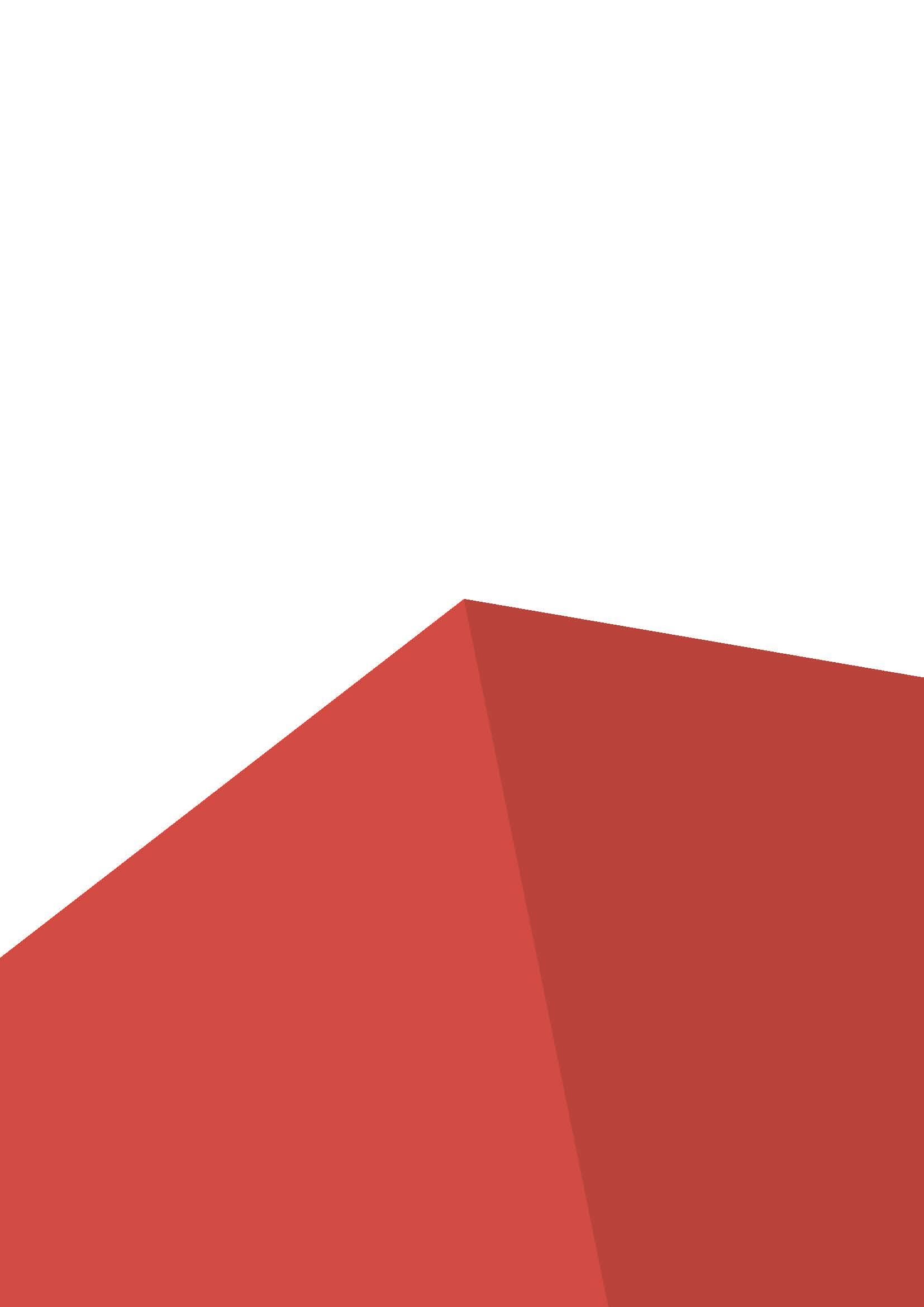 Форма участия в конкурсе: Индивидуальный конкурсОбщее время на выполнение задания: 2 часаЗадание для конкурсаМодуль А. Выполнение коммерческого образаЗадание 1. Коммерческий образ (magic box) – 2 часа.Таблица 1.Модуль A: Коммерческий образ (magic box) 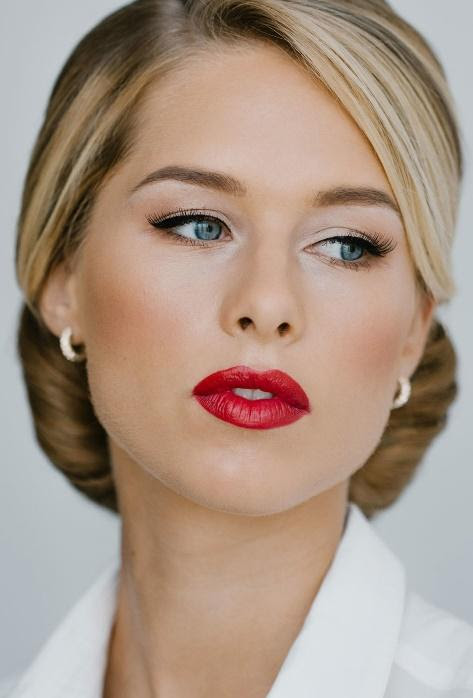 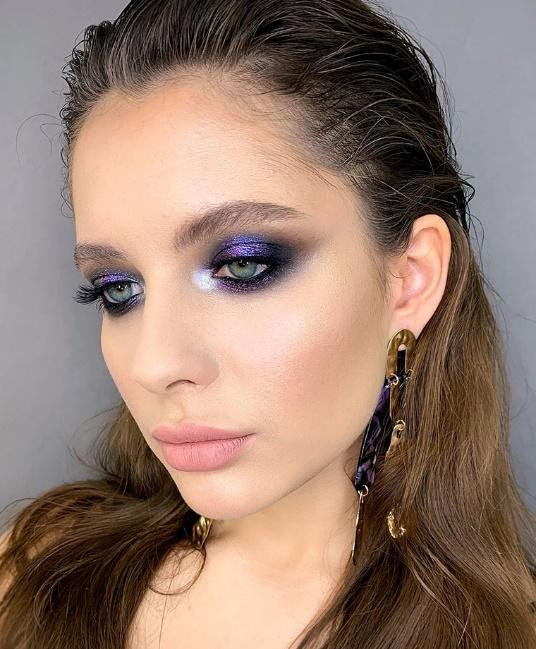 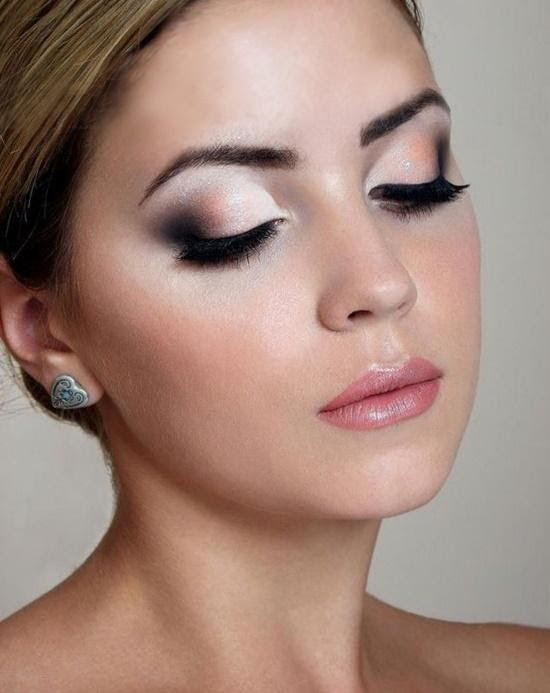 Примеры макияжей:Темы задания: Выполнение дневного образа (бизнес-макияж), вечернего образа, свадебного образа.Задание определяется с помощью «генератора чисел» или лотереи за 15 минут до начала модуля (случайным образом для всех участников выбирается одно задание из предложенных заранее).Модель: девушка 18 - 25 лет с длинными волосами (до лопаток)Модель переодета в платье черного цвета, волосы убраны от лица в гладкую прическу (при длинных волосах – уложены в низкий пучок). На лице модели выполнен дневной макияж с использованием декоративных средств: тонального крема, пудры, румян, туши, карандаша для бровей, теней (мин. 2 цвета), помады.Процедура включает:Подготовку рабочего места; знакомство и размещение модели.Электрооборудование подготовлено согласно ОТ и ТБ.Выполнение поверхностного очищения кожи, движения выполняются по массажным линиям, плавно и симметрично.Заполнение диагностической карты, консультирование клиента по подбору и нанесению основных средств декоративной косметики (предложенной марки) в домашних условиях (Приложение 1).Адаптация макияжа к индивидуальным особенностям лица модели.Выполнение макияжа с коррекцией форм и черт лица, недостатков кожи.Нанесение базы/праймера, тона, корректоров, пудра, хайлайтера, румян, контура глаз, теней (мин. 3 цвета), тушь, оформление бровей, контура губ, губной помады. С использованием предложенной маркой декоративной косметики.Наклеивание пучков ресниц (4 пучка на каждый глаз) по верхнему ресничному контуру, равномерно распределив пучки в зоне внешнего угла глаза (1/3 часть глаза).Выполнение прически на заданную тему с учетом индивидуальных особенностей клиента.Подготовку модели к демонстрации работы. Сопровождение клиента.Уборку рабочего места.Точки – контроля:Качество поверхностного очищения кожи.Точки временного контроля:Очищение кожи выполнено за определенное время max.10 мин;Выполнение макияжа max. 40 мин;Общее время 120 мин.6.	Приложения№1 к заданию: Коммерческий образ (magic box)	Диагностическая картаФ.И.О. участника_______________________   Дата проведения процедуры: ___________Ф.И.О. (модели)__________________________________________          Название процедуры____________________________________Заполните таблицу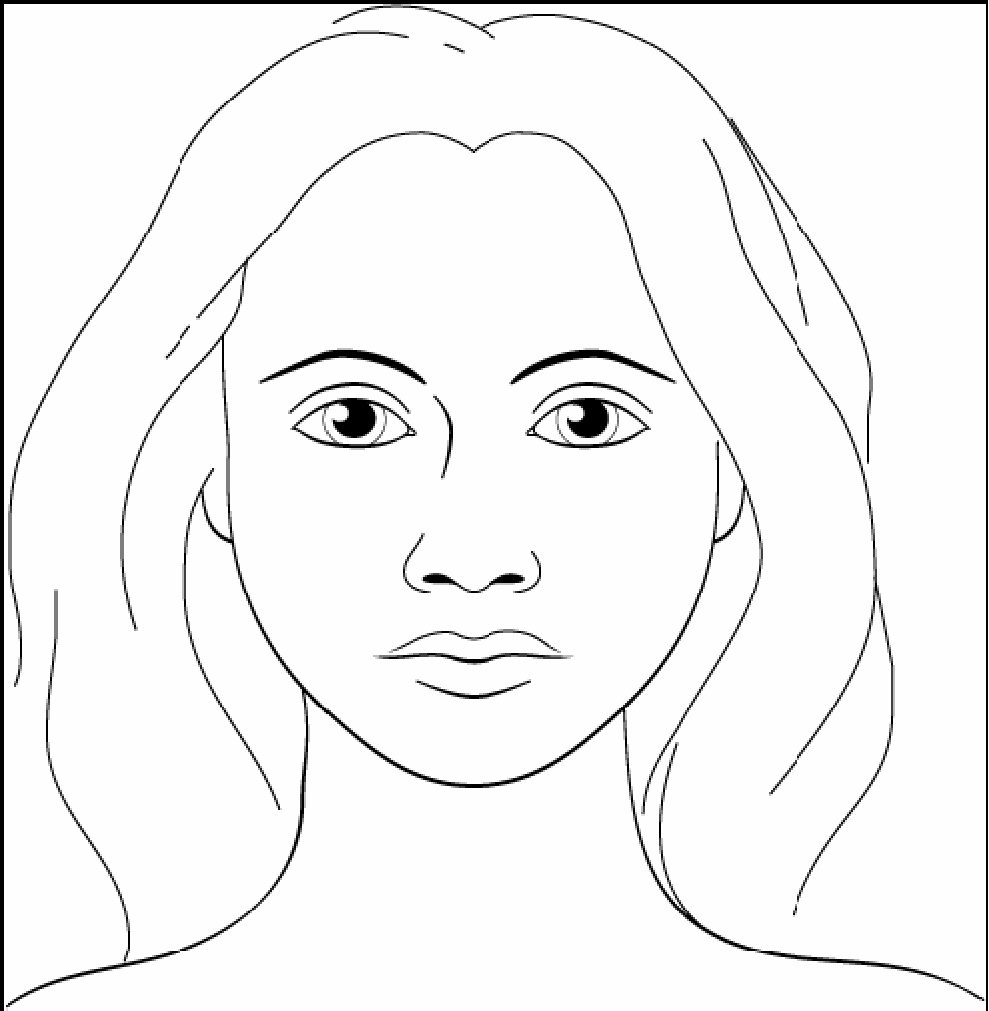 На рисунке укажите схему макияжа. Стрелочками вынесите средства декоративной косметики.Рекомендации по подбору и нанесению основных средств декоративной косметики в домашних условиях:_______________________________________________________________________________________________________________________________________________________________________________________________________________________________________________________________________________________________________________________________________________________________________________________________________________________________________________________________________________________________________________________________________________________________________________________________________________________________________________________________________________________________________________________________________________________________________________________________________________________________________________________________________________________________________________________________________________________________________________________________________________________________________________________________________________________________________________________________________________________________________________________________________________________________________________________________________________________________________________________________________________________________________________________________________________________________________________________________________________________________________________________________________________________________________________________________________________________________________________________________________________________________________________________________________________________________________________________________________________________________________________________________________________________________________________________________________________________________________________________Подпись____________________  (участника)ЦВЕТОВОЙ ТИП МОДЕЛИ (отметьте необходимое):ЦВЕТОВОЙ ТИП МОДЕЛИ (отметьте необходимое):ЦВЕТОВОЙ ТИП МОДЕЛИ (отметьте необходимое):ЦВЕТОВОЙ ТИП МОДЕЛИ (отметьте необходимое):ЦВЕТОВОЙ ТИП МОДЕЛИ (отметьте необходимое):ЦВЕТОВОЙ ТИП МОДЕЛИ (отметьте необходимое):ЦВЕТОВОЙ ТИП МОДЕЛИ (отметьте необходимое):ЦВЕТОВОЙ ТИП МОДЕЛИ (отметьте необходимое):ЦВЕТОВОЙ ТИП МОДЕЛИ (отметьте необходимое):ЦВЕТОВОЙ ТИП МОДЕЛИ (отметьте необходимое):ЦВЕТОВОЙ ТИП МОДЕЛИ (отметьте необходимое):ЦВЕТОВОЙ ТИП МОДЕЛИ (отметьте необходимое):ЦВЕТОВОЙ ТИП МОДЕЛИ (отметьте необходимое):ЦВЕТОВОЙ ТИП МОДЕЛИ (отметьте необходимое):ЦВЕТОВОЙ ТИП МОДЕЛИ (отметьте необходимое):ЦВЕТОВОЙ ТИП МОДЕЛИ (отметьте необходимое):ФОРМА НОСА (отметьте необходимое):ФОРМА НОСА (отметьте необходимое):ФОРМА НОСА (отметьте необходимое):ФОРМА НОСА (отметьте необходимое):ФОРМА НОСА (отметьте необходимое):ФОРМА НОСА (отметьте необходимое):ФОРМА НОСА (отметьте необходимое):ФОРМА НОСА (отметьте необходимое):ФОРМА НОСА (отметьте необходимое):ФОРМА НОСА (отметьте необходимое):ФОРМА НОСА (отметьте необходимое):ФОРМА НОСА (отметьте необходимое):ФОРМА НОСА (отметьте необходимое):ФОРМА НОСА (отметьте необходимое):ФОРМА НОСА (отметьте необходимое):ЗимаЗимаЛетоЛетоЛетоЛетоВеснаВеснаВеснаВеснаВеснаВеснаОсеньОсеньОсеньОсеньС горбинкойС горбинкойС горбинкойКурносыйКурносыйКурносыйКурносыйГрушевидныйГрушевидныйГрушевидныйГрушевидныйГрушевидныйИскривлённыйИскривлённыйИскривлённыйФОРМА ЛИЦА МОДЕЛИ (отметьте необходимое):ФОРМА ЛИЦА МОДЕЛИ (отметьте необходимое):ФОРМА ЛИЦА МОДЕЛИ (отметьте необходимое):ФОРМА ЛИЦА МОДЕЛИ (отметьте необходимое):ФОРМА ЛИЦА МОДЕЛИ (отметьте необходимое):ФОРМА ЛИЦА МОДЕЛИ (отметьте необходимое):ФОРМА ЛИЦА МОДЕЛИ (отметьте необходимое):ФОРМА ЛИЦА МОДЕЛИ (отметьте необходимое):ФОРМА ЛИЦА МОДЕЛИ (отметьте необходимое):ФОРМА ЛИЦА МОДЕЛИ (отметьте необходимое):ФОРМА ЛИЦА МОДЕЛИ (отметьте необходимое):ФОРМА ЛИЦА МОДЕЛИ (отметьте необходимое):ФОРМА ЛИЦА МОДЕЛИ (отметьте необходимое):ФОРМА ЛИЦА МОДЕЛИ (отметьте необходимое):ФОРМА ЛИЦА МОДЕЛИ (отметьте необходимое):ФОРМА ЛИЦА МОДЕЛИ (отметьте необходимое):РАЗМЕР НОСА (отметьте необходимое):РАЗМЕР НОСА (отметьте необходимое):РАЗМЕР НОСА (отметьте необходимое):РАЗМЕР НОСА (отметьте необходимое):РАЗМЕР НОСА (отметьте необходимое):РАЗМЕР НОСА (отметьте необходимое):РАЗМЕР НОСА (отметьте необходимое):РАЗМЕР НОСА (отметьте необходимое):РАЗМЕР НОСА (отметьте необходимое):РАЗМЕР НОСА (отметьте необходимое):РАЗМЕР НОСА (отметьте необходимое):РАЗМЕР НОСА (отметьте необходимое):РАЗМЕР НОСА (отметьте необходимое):РАЗМЕР НОСА (отметьте необходимое):РАЗМЕР НОСА (отметьте необходимое):ОвальнаяОвальнаяКвадратнаяКвадратнаяКвадратнаяКвадратнаяКвадратнаяПрямоугольнаяПрямоугольнаяПрямоугольнаяПрямоугольнаяПрямоугольнаяПрямоугольнаяКруглаяКруглаяКруглаяНормальныйНормальныйНормальныйДлинный Длинный Длинный Короткий Короткий Короткий Короткий Узкий Узкий Узкий Узкий Широкий ТреугольнаяТреугольнаяРомбовиднаяРомбовиднаяРомбовиднаяРомбовиднаяРомбовиднаяТрапециевиднаяТрапециевиднаяТрапециевиднаяТрапециевиднаяТрапециевиднаяТрапециевиднаяПрочее Прочее Прочее НормальныйНормальныйНормальныйДлинный Длинный Длинный Короткий Короткий Короткий Короткий Узкий Узкий Узкий Узкий Широкий ФОРМА ГЛАЗ (отметьте необходимое):ФОРМА ГЛАЗ (отметьте необходимое):ФОРМА ГЛАЗ (отметьте необходимое):ФОРМА ГЛАЗ (отметьте необходимое):ФОРМА ГЛАЗ (отметьте необходимое):ФОРМА ГЛАЗ (отметьте необходимое):ФОРМА ГЛАЗ (отметьте необходимое):ФОРМА ГЛАЗ (отметьте необходимое):ФОРМА ГЛАЗ (отметьте необходимое):ФОРМА ГЛАЗ (отметьте необходимое):ФОРМА ГЛАЗ (отметьте необходимое):ФОРМА ГЛАЗ (отметьте необходимое):ФОРМА ГЛАЗ (отметьте необходимое):ФОРМА ГЛАЗ (отметьте необходимое):ФОРМА ГЛАЗ (отметьте необходимое):ФОРМА ГЛАЗ (отметьте необходимое):ПОЛОЖЕНИЕ ГЛАЗНОГО ЯБЛОКА В ГЛАЗНОЙ ВПАДИНЕПОЛОЖЕНИЕ ГЛАЗНОГО ЯБЛОКА В ГЛАЗНОЙ ВПАДИНЕПОЛОЖЕНИЕ ГЛАЗНОГО ЯБЛОКА В ГЛАЗНОЙ ВПАДИНЕПОЛОЖЕНИЕ ГЛАЗНОГО ЯБЛОКА В ГЛАЗНОЙ ВПАДИНЕПОЛОЖЕНИЕ ГЛАЗНОГО ЯБЛОКА В ГЛАЗНОЙ ВПАДИНЕПОЛОЖЕНИЕ ГЛАЗНОГО ЯБЛОКА В ГЛАЗНОЙ ВПАДИНЕПОЛОЖЕНИЕ ГЛАЗНОГО ЯБЛОКА В ГЛАЗНОЙ ВПАДИНЕПОЛОЖЕНИЕ ГЛАЗНОГО ЯБЛОКА В ГЛАЗНОЙ ВПАДИНЕПОЛОЖЕНИЕ ГЛАЗНОГО ЯБЛОКА В ГЛАЗНОЙ ВПАДИНЕПОЛОЖЕНИЕ ГЛАЗНОГО ЯБЛОКА В ГЛАЗНОЙ ВПАДИНЕПОЛОЖЕНИЕ ГЛАЗНОГО ЯБЛОКА В ГЛАЗНОЙ ВПАДИНЕПОЛОЖЕНИЕ ГЛАЗНОГО ЯБЛОКА В ГЛАЗНОЙ ВПАДИНЕПОЛОЖЕНИЕ ГЛАЗНОГО ЯБЛОКА В ГЛАЗНОЙ ВПАДИНЕПОЛОЖЕНИЕ ГЛАЗНОГО ЯБЛОКА В ГЛАЗНОЙ ВПАДИНЕПОЛОЖЕНИЕ ГЛАЗНОГО ЯБЛОКА В ГЛАЗНОЙ ВПАДИНЕМиндалевидныеМиндалевидныеМиндалевидныеКруглыеКруглыеКруглыеКруглыеКруглыеЩелевидныеЩелевидныеЩелевидныеЩелевидныеЩелевидныеЩелевидныеЩелевидныеЩелевидныеНормальныеНормальныеНормальныеГлубоко посаженныеГлубоко посаженныеГлубоко посаженныеГлубоко посаженныеГлубоко посаженныеГлубоко посаженныеВыпуклыеВыпуклыеВыпуклыеВыпуклыеВыпуклыеВыпуклыеОЧЕРТАНИЕ БРОВИ (отметьте необходимое):ОЧЕРТАНИЕ БРОВИ (отметьте необходимое):ОЧЕРТАНИЕ БРОВИ (отметьте необходимое):ОЧЕРТАНИЕ БРОВИ (отметьте необходимое):ОЧЕРТАНИЕ БРОВИ (отметьте необходимое):ОЧЕРТАНИЕ БРОВИ (отметьте необходимое):ОЧЕРТАНИЕ БРОВИ (отметьте необходимое):ОЧЕРТАНИЕ БРОВИ (отметьте необходимое):ОЧЕРТАНИЕ БРОВИ (отметьте необходимое):ОЧЕРТАНИЕ БРОВИ (отметьте необходимое):ОЧЕРТАНИЕ БРОВИ (отметьте необходимое):ОЧЕРТАНИЕ БРОВИ (отметьте необходимое):ОЧЕРТАНИЕ БРОВИ (отметьте необходимое):ОЧЕРТАНИЕ БРОВИ (отметьте необходимое):ОЧЕРТАНИЕ БРОВИ (отметьте необходимое):ОЧЕРТАНИЕ БРОВИ (отметьте необходимое):В ЗАВИСИМОСТИ ОТ РАССТОЯНИЯ МЕЖДУ ГЛАЗАМИВ ЗАВИСИМОСТИ ОТ РАССТОЯНИЯ МЕЖДУ ГЛАЗАМИВ ЗАВИСИМОСТИ ОТ РАССТОЯНИЯ МЕЖДУ ГЛАЗАМИВ ЗАВИСИМОСТИ ОТ РАССТОЯНИЯ МЕЖДУ ГЛАЗАМИВ ЗАВИСИМОСТИ ОТ РАССТОЯНИЯ МЕЖДУ ГЛАЗАМИВ ЗАВИСИМОСТИ ОТ РАССТОЯНИЯ МЕЖДУ ГЛАЗАМИВ ЗАВИСИМОСТИ ОТ РАССТОЯНИЯ МЕЖДУ ГЛАЗАМИВ ЗАВИСИМОСТИ ОТ РАССТОЯНИЯ МЕЖДУ ГЛАЗАМИВ ЗАВИСИМОСТИ ОТ РАССТОЯНИЯ МЕЖДУ ГЛАЗАМИВ ЗАВИСИМОСТИ ОТ РАССТОЯНИЯ МЕЖДУ ГЛАЗАМИВ ЗАВИСИМОСТИ ОТ РАССТОЯНИЯ МЕЖДУ ГЛАЗАМИВ ЗАВИСИМОСТИ ОТ РАССТОЯНИЯ МЕЖДУ ГЛАЗАМИВ ЗАВИСИМОСТИ ОТ РАССТОЯНИЯ МЕЖДУ ГЛАЗАМИВ ЗАВИСИМОСТИ ОТ РАССТОЯНИЯ МЕЖДУ ГЛАЗАМИВ ЗАВИСИМОСТИ ОТ РАССТОЯНИЯ МЕЖДУ ГЛАЗАМИГоризонтальныеГоризонтальныеГоризонтальныеГоризонтальныеВосходящиеВосходящиеВосходящиеВосходящиеВосходящиеПадающиеПадающиеПадающиеПадающиеПадающиеПадающиеПадающиеБлизко посаженныеБлизко посаженныеБлизко посаженныеБлизко посаженныеБлизко посаженныеШироко посаженныеШироко посаженныеШироко посаженныеШироко посаженныеШироко посаженныеШироко посаженныеНормально посаженныеНормально посаженныеНормально посаженныеНормально посаженныеФОРМА БРОВИ (отметьте необходимое):ФОРМА БРОВИ (отметьте необходимое):ФОРМА БРОВИ (отметьте необходимое):ФОРМА БРОВИ (отметьте необходимое):ФОРМА БРОВИ (отметьте необходимое):ФОРМА БРОВИ (отметьте необходимое):ФОРМА БРОВИ (отметьте необходимое):ФОРМА БРОВИ (отметьте необходимое):ФОРМА БРОВИ (отметьте необходимое):ФОРМА БРОВИ (отметьте необходимое):ФОРМА БРОВИ (отметьте необходимое):ФОРМА БРОВИ (отметьте необходимое):ФОРМА БРОВИ (отметьте необходимое):ФОРМА БРОВИ (отметьте необходимое):ФОРМА БРОВИ (отметьте необходимое):ФОРМА БРОВИ (отметьте необходимое):ФОРМА БРОВИ (отметьте необходимое):ФОРМА БРОВИ (отметьте необходимое):ФОРМА БРОВИ (отметьте необходимое):ФОРМА БРОВИ (отметьте необходимое):ФОРМА БРОВИ (отметьте необходимое):ФОРМА БРОВИ (отметьте необходимое):ФОРМА БРОВИ (отметьте необходимое):ФОРМА БРОВИ (отметьте необходимое):ФОРМА БРОВИ (отметьте необходимое):ФОРМА БРОВИ (отметьте необходимое):ФОРМА БРОВИ (отметьте необходимое):ФОРМА БРОВИ (отметьте необходимое):ФОРМА БРОВИ (отметьте необходимое):ФОРМА БРОВИ (отметьте необходимое):ФОРМА БРОВИ (отметьте необходимое):ПлавныеОкругленныеОкругленныеОкругленныеОкругленныеПрямыеПрямыеПрямыеПрямыеПрямыеС изгибомС изгибомС изгибомС изгибомВ разлетВ разлетВ разлетНисходящиеНисходящиеНисходящиеЭкстравагантныеЭкстравагантныеЭкстравагантныеЭкстравагантныеШироко поставленныеШироко поставленныеШироко поставленныеШироко поставленныеШироко поставленныеБлизко поставленныеБлизко поставленныеВ ЗАВИСИМОСТИ ОТ РАЗРЕЗА РТА ГУБЫ ДЕЛЯТСЯ (отметьте необходимое):В ЗАВИСИМОСТИ ОТ РАЗРЕЗА РТА ГУБЫ ДЕЛЯТСЯ (отметьте необходимое):В ЗАВИСИМОСТИ ОТ РАЗРЕЗА РТА ГУБЫ ДЕЛЯТСЯ (отметьте необходимое):В ЗАВИСИМОСТИ ОТ РАЗРЕЗА РТА ГУБЫ ДЕЛЯТСЯ (отметьте необходимое):В ЗАВИСИМОСТИ ОТ РАЗРЕЗА РТА ГУБЫ ДЕЛЯТСЯ (отметьте необходимое):В ЗАВИСИМОСТИ ОТ РАЗРЕЗА РТА ГУБЫ ДЕЛЯТСЯ (отметьте необходимое):В ЗАВИСИМОСТИ ОТ РАЗРЕЗА РТА ГУБЫ ДЕЛЯТСЯ (отметьте необходимое):В ЗАВИСИМОСТИ ОТ РАЗРЕЗА РТА ГУБЫ ДЕЛЯТСЯ (отметьте необходимое):В ЗАВИСИМОСТИ ОТ РАЗРЕЗА РТА ГУБЫ ДЕЛЯТСЯ (отметьте необходимое):В ЗАВИСИМОСТИ ОТ РАЗРЕЗА РТА ГУБЫ ДЕЛЯТСЯ (отметьте необходимое):В ЗАВИСИМОСТИ ОТ РАЗРЕЗА РТА ГУБЫ ДЕЛЯТСЯ (отметьте необходимое):В ЗАВИСИМОСТИ ОТ РАЗРЕЗА РТА ГУБЫ ДЕЛЯТСЯ (отметьте необходимое):В ЗАВИСИМОСТИ ОТ РАЗРЕЗА РТА ГУБЫ ДЕЛЯТСЯ (отметьте необходимое):В ЗАВИСИМОСТИ ОТ РАЗРЕЗА РТА ГУБЫ ДЕЛЯТСЯ (отметьте необходимое):В ЗАВИСИМОСТИ ОТ РАЗРЕЗА РТА ГУБЫ ДЕЛЯТСЯ (отметьте необходимое):В ЗАВИСИМОСТИ ОТ РАЗРЕЗА РТА ГУБЫ ДЕЛЯТСЯ (отметьте необходимое):В ЗАВИСИМОСТИ ОТ РАЗРЕЗА РТА ГУБЫ ДЕЛЯТСЯ (отметьте необходимое):В ЗАВИСИМОСТИ ОТ РАЗРЕЗА РТА ГУБЫ ДЕЛЯТСЯ (отметьте необходимое):В ЗАВИСИМОСТИ ОТ РАЗРЕЗА РТА ГУБЫ ДЕЛЯТСЯ (отметьте необходимое):В ЗАВИСИМОСТИ ОТ РАЗРЕЗА РТА ГУБЫ ДЕЛЯТСЯ (отметьте необходимое):В ЗАВИСИМОСТИ ОТ РАЗРЕЗА РТА ГУБЫ ДЕЛЯТСЯ (отметьте необходимое):В ЗАВИСИМОСТИ ОТ РАЗРЕЗА РТА ГУБЫ ДЕЛЯТСЯ (отметьте необходимое):В ЗАВИСИМОСТИ ОТ РАЗРЕЗА РТА ГУБЫ ДЕЛЯТСЯ (отметьте необходимое):В ЗАВИСИМОСТИ ОТ РАЗРЕЗА РТА ГУБЫ ДЕЛЯТСЯ (отметьте необходимое):В ЗАВИСИМОСТИ ОТ РАЗРЕЗА РТА ГУБЫ ДЕЛЯТСЯ (отметьте необходимое):В ЗАВИСИМОСТИ ОТ РАЗРЕЗА РТА ГУБЫ ДЕЛЯТСЯ (отметьте необходимое):В ЗАВИСИМОСТИ ОТ РАЗРЕЗА РТА ГУБЫ ДЕЛЯТСЯ (отметьте необходимое):В ЗАВИСИМОСТИ ОТ РАЗРЕЗА РТА ГУБЫ ДЕЛЯТСЯ (отметьте необходимое):В ЗАВИСИМОСТИ ОТ РАЗРЕЗА РТА ГУБЫ ДЕЛЯТСЯ (отметьте необходимое):В ЗАВИСИМОСТИ ОТ РАЗРЕЗА РТА ГУБЫ ДЕЛЯТСЯ (отметьте необходимое):В ЗАВИСИМОСТИ ОТ РАЗРЕЗА РТА ГУБЫ ДЕЛЯТСЯ (отметьте необходимое):ГоризонтальныеГоризонтальныеГоризонтальныеГоризонтальныеС приподнятыми уголкамиС приподнятыми уголкамиС приподнятыми уголкамиС приподнятыми уголкамиС приподнятыми уголкамиС приподнятыми уголкамиС приподнятыми уголкамиС приподнятыми уголкамиС приподнятыми уголкамиС опущенными уголкамиС опущенными уголкамиС опущенными уголкамиС опущенными уголкамиС опущенными уголкамиАссиметричныеАссиметричныеАссиметричныеАссиметричныеАссиметричныеАссиметричныеАссиметричныеАссиметричныеАссиметричныеАссиметричныеАссиметричныеАссиметричныеАссиметричныеФОРМА ГУБ (отметьте необходимое):ФОРМА ГУБ (отметьте необходимое):ФОРМА ГУБ (отметьте необходимое):ФОРМА ГУБ (отметьте необходимое):ФОРМА ГУБ (отметьте необходимое):ФОРМА ГУБ (отметьте необходимое):ФОРМА ГУБ (отметьте необходимое):ФОРМА ГУБ (отметьте необходимое):ФОРМА ГУБ (отметьте необходимое):ФОРМА ГУБ (отметьте необходимое):ФОРМА ГУБ (отметьте необходимое):ФОРМА ГУБ (отметьте необходимое):ФОРМА ГУБ (отметьте необходимое):ФОРМА ГУБ (отметьте необходимое):ФОРМА ГУБ (отметьте необходимое):ФОРМА ГУБ (отметьте необходимое):ФОРМА ГУБ (отметьте необходимое):ФОРМА ГУБ (отметьте необходимое):ФОРМА ГУБ (отметьте необходимое):ФОРМА ГУБ (отметьте необходимое):ФОРМА ГУБ (отметьте необходимое):ФОРМА ГУБ (отметьте необходимое):ФОРМА ГУБ (отметьте необходимое):ФОРМА ГУБ (отметьте необходимое):ФОРМА ГУБ (отметьте необходимое):ФОРМА ГУБ (отметьте необходимое):ФОРМА ГУБ (отметьте необходимое):ФОРМА ГУБ (отметьте необходимое):ФОРМА ГУБ (отметьте необходимое):ФОРМА ГУБ (отметьте необходимое):ФОРМА ГУБ (отметьте необходимое):НормальныеНормальныеУзкиеУзкиеУзкиеУзкиеПолныеПолныеПолныеПолныеПолныеМ-образныеМ-образныеМ-образныеМ-образныеБантикомБантикомБантикомБантикомБантикомБантикомБантикомБантикомБантикомБантикомБантикомБантикомБантикомБантикомБантикомБантиком№Средство декоративной косметикиНазвание зоны нанесения продукта1База\ праймер2Корректирующее средство3Корректирующее средство4Тональный крем (основа)5Пудра6Румяна7Темная пудра (затемняющее средство)8Светлая пудра (высветляющее средство)9Румяна10Тени для век11Тени для век12Тени для век13Рассыпчатые тени14Рассыпчатые тени15Карандаш для глаз (подводка)16Карандаш для бровей(тени)17Тушь18Карандаш для губ 19Помада20Блеск для губ21Плотный тональный крем белого цвета